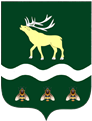 АДМИНИСТРАЦИЯЯКОВЛЕВСКОГО МУНИЦИПАЛЬНОГО РАЙОНАПРИМОРСКОГО КРАЯРАСПОРЯЖЕНИЕО направлении обучающихсяЯковлевского муниципального районадля участия в Краевой военно-спортивной игре «Zарница» В целях совершенствования системы мероприятий, направленных на развитие гражданско-патриотического, духовно-нравственного, интеллектуального и творческого воспитания молодёжи, формирование и развитие личности, обладающей качествами гражданина – патриота Родины, подготовке молодёжи к службе в рядах Вооруженных Сил Российской Федерации, пропаганды спорта и здорового образа жизни, привлечения к  активной гражданской позицииНаправить  с 11.05.2022 по 13.05.2022 обучающихся 7-8 и 10 классов  Муниципального бюджетного общеобразовательного учреждения  «Средняя общеобразовательная школа с. Яковлевка» (далее – МБОУ «СОШ с. Яковлевка») для участия в Краевой военно-спортивной игре «Zарница – 2022» (далее – ВСИ «Zарница – 2022») на базе в/ч 44980249 общевойскового  армейского полигона с. Сергеевка Пограничного муниципального округа в количестве 10 человек согласно списку (прилагается).Назначить сопровождающим к месту проведения ВСИ «Zарница – 2022» и обратно учителя истории МБОУ «СОШ с. Яковлевка» Зубкова Александра Васильевича, возложить  на него ответственность за жизнь и здоровье обучающихся на период пребывания в Пограничном районе на ВСИ «Zарница – 2022» и в пути следования. Определить местом сбора и отбытия обучающихся МБОУ СОШ с. Яковлевка (дата 11.05.2022, время 10.00 час.) центральную площадь с. Яковлевка.Директору МБОУ «СОШ с. Яковлевка»  (Макаренко М.А.):Обеспечить сбор обучающихся 7-8 и 10 классов, участвующих в ВСИ «Zарница – 2022»,  на центральной площади с. Яковлевка, согласно настоящему распоряжению;Взять под контроль сбор и передачу  документов для участия в ВСИ «Zарница – 2022» в отношение каждого участника. Обеспечить перевозку обучающихся к месту проведения ВСИ «Zарница – 2022»  и обратно автобусом ПАЗ 32053-70 (гос. номер О272НХ, водитель Шутенко Александр Юрьевич).Главному специалисту отдела образования Администрации Яковлевского муниципального района (Дудченко И.Г.) согласовать с ОГИБДД МО МВД России «Арсеньевский» и ОГИБДД ОМВД по Пограничному району дату и маршрут поездки.Контроль исполнения настоящего распоряжения возложить на и.о. заместителя главы  - начальника отдела образования Администрации Яковлевского муниципального района Новикову В.В.Глава района – глава АдминистрацииЯковлевского муниципального района                                                 Н.В. ВязовикПриложение                                                                          к   распоряжению Администрации Яковлевского муниципального района от ______________№ _____-раСписок обучающихся, направляемых для участия  в Краевой военно-спортивной игре «Zарница – 2022»от04.05.2022с. Яковлевка№        307   -ра№ п/пФамилия, имя, отчество участникаДата рождения участникаКоличество полных лет участникаНаименование общеобразовательной организации, в которой обучается участник, классКонтактные данные участника (телефон)№ п/пФамилия, имя, отчество участникаДата рождения участникаКоличество полных лет участникаНаименование общеобразовательной организации, в которой обучается участник, классКонтактные данные участника (телефон)1.Зубков Василий Александрович27.10.200516МБОУ «СОШ с.Яковлевка»,10 класс890250556752.Молчанов Никита Денисович13.12.200516МБОУ «СОШ с.Яковлевка»,10 класс890897281543.Христюков Сергей Владимирович06.03.200616МБОУ «СОШ с.Яковлевка»,10 класс890846305314.Снытко Даниил Евгеньевич14.02.200517МБОУ «СОШ с.Яковлевка»,10 класс890205005555.Колесник Роман Анатольевич27.10.200516МБОУ «СОШ с.Яковлевка»,10 класс890248539656.Вакуленко Александр Леонидович16.02.200715МБОУ «СОШ с.Яковлевка»,8 класс899904087847.Макаренко Дарья Дмитриевна18.04.200517МБОУ «СОШ с.Яковлевка»,10 класс890252078908.Светличная Татьяна Андреевна03.04.200517МБОУ «СОШ с.Яковлевка»,10 класс890546251439.Дубинина Анастасия Алексеевна19.07.200714МБОУ «СОШ с.Яковлевка»,8 класс8908970018410Летяго Яна Олеговна06.09.200714МБОУ «СОШ с.Яковлевка»,8 класс8994108533011Полякова Анжелика Александровна18.02.200715МБОУ «СОШ с.Яковлевка»